5-11 декабря 2022 года Неделя ответственного отношения к здоровью (популяризация диспансеризации и профилактических осмотров)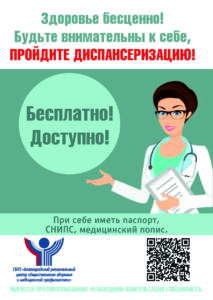 Почти все приобретенные болезни на ранних стадиях проходят бессимптомно, поэтому чем раньше удается обнаружить исходные проявления заболевания или риск их развития, тем успешнее станет выздоровление.Как раз для подобных целей и проводится диспансеризация, которая кроме раннего выявления заболеваний и их факторов риска гарантирует проведение важных профилактических мер, и, при надобности, долговременное диспансерное наблюдение.Диспансеризация и профилактический осмотр различных групп взрослого населения проводится путем тщательного обследования с целью:раннего выявления ХНИЗ (хронических неинфекционных заболеваний) и факторов риска их развития;определения группы здоровья;проведения профилактического консультирования;определения группы диспансерного наблюдения.Выявленные в процессе диспансеризации факторы риска можно видоизменить, таким образом привести к минимуму развитие патологии или не дать возможности ее проявления. Именно с этими целями в рамках диспансеризации проводится профилактическое консультирование. Стоит напомнить, что именно обнаруженные в процессе прохождения диспансеризации заболевания и патологии можно более эффективно и продуктивно лечить, не допуская дальнейших осложнений.Сам процесс диспансеризации взрослого населения осуществляется бесплатно, по месту обслуживания в поликлинике.Диспансеризация проводится 1 раз в 3 года с 18 до 39 лет. Лица, старше 40 лет проходят диспансеризацию ежегодно.Профилактический медицинский осмотр проводится ежегодно для всех категорий граждан.Профилактический медицинский осмотр включает в себя:анкетирование граждан в возрасте 18 лет и старше 1 раз в год,расчет индекса массы тела,измерение артериального давления ,исследование уровня общего холестерина , глюкозыопределение относительного и абсолютного сердечно-сосудистого риска ,флюорографию легких или рентгенографию легких , электрокардиографию, измерение внутриглазного давления,осмотр фельдшером (акушеркой) или врачом акушером-гинекологом женщин в возрасте от 18 до 39 лет 1 раз в год;прием (осмотр) по результатам профилактического медицинского осмотра.Из документов надо предъявить паспорт, полис ОМС, СНИЛС.Диспансеризация – это профилактический осмотр и дополнительное обследование. Диспансеризация проводится в два этапа. По завершении диспансеризации устанавливается группа здоровья, проводится профилактическое консультирование, при показаниях устанавливается диспансерное наблюдение. Все мероприятия направлены на сохранение здоровья наших людей. Каждый гражданин нашей страны обязан беречь свое здоровье!